Region / Club Committee contact details for the 2011-2012 seasonRegion / Club Committee contact details for the 2011-2012 seasonRegion / Club Committee contact details for the 2011-2012 seasonRegion / Club Committee contact details for the 2011-2012 seasonUniswim Masters Swimming Club Uniswim Masters Swimming Club Uniswim Masters Swimming Club 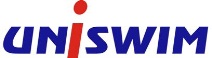 <region or club postal address><region or club postal address><region or club postal address>PresidentName:Eric van Dyk<insert thumbnail picture here>PresidentEmail:evandyk@yahoo.com<insert thumbnail picture here>PresidentCell no:084 8998888<insert thumbnail picture here>PresidentHome no:<insert thumbnail picture here>Vice-PresidentName:Lucinda Smart<insert thumbnail picture here>Vice-PresidentEmail:esmart@worldonline.co.za<insert thumbnail picture here>Vice-PresidentCell no:083 3080920<insert thumbnail picture here>Vice-PresidentHome no:<insert thumbnail picture here>SecretaryName:<insert thumbnail picture here>SecretaryEmail:<insert thumbnail picture here>SecretaryCell no:<insert thumbnail picture here>SecretaryHome no:<insert thumbnail picture here>TreasurerName:<insert thumbnail picture here>TreasurerEmail:<insert thumbnail picture here>TreasurerCell no:<insert thumbnail picture here>TreasurerHome no:<insert thumbnail picture here>Registration Sec.Name:<insert thumbnail picture here>Registration Sec.Email:<insert thumbnail picture here>Registration Sec.Cell no:<insert thumbnail picture here>Registration Sec.Home no:<insert thumbnail picture here>Gala Sec.Name:<insert thumbnail picture here>Gala Sec.Email:<insert thumbnail picture here>Gala Sec.Cell no:<insert thumbnail picture here>Gala Sec.Home no:<insert thumbnail picture here><other portfolio>Name:<insert thumbnail picture here><other portfolio>Email:<insert thumbnail picture here><other portfolio>Cell no:<insert thumbnail picture here><other portfolio>Home no:<insert thumbnail picture here><other portfolio>Name:<insert thumbnail picture here><other portfolio>Email:<insert thumbnail picture here><other portfolio>Cell no:<insert thumbnail picture here><other portfolio>Home no:<insert thumbnail picture here><other portfolio>Name:<insert thumbnail picture here><other portfolio>Email:<insert thumbnail picture here><other portfolio>Cell no:<insert thumbnail picture here><other portfolio>Home no:<insert thumbnail picture here><other portfolio>Name:<insert thumbnail picture here><other portfolio>Email:<insert thumbnail picture here><other portfolio>Cell no:<insert thumbnail picture here><other portfolio>Home no:<insert thumbnail picture here>